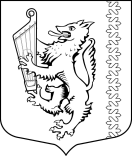 МУНИЦИПАЛЬНОЕ ОБРАЗОВАНИЕ«РОЩИНСКОЕ  ГОРОДСКОЕ  ПОСЕЛЕНИЕ»ВЫБОРГСКОГО РАЙОНА  ЛЕНИНГРАДСКОЙ  ОБЛАСТИСОВЕТ ДЕПУТАТОВ(ЧЕТВЕРТОГО СОЗЫВА)РЕШЕНИЕот 20.12.2022 г.                                 № 189                                                                 О признании утратившим силу решения совета депутатовВ соответствии с Федеральным законом от 6 октября 2003 года № 131-ФЗ «Об общих принципах организации местного самоуправления в Российской Федерации», уставом муниципального образования, совет депутатовРЕШИЛ:    1.Признать утратившими силу решение совета депутатов «Рощинское городское поселение» Выборгского района Ленинградской области от 29.08.2017 года № 136 «Об утверждении Положения о порядке размещения сведений о доходах, расходах, об имуществе и обязательствах имущественного характера, представляемых депутатами совета депутатов муниципального образования «Рощинское городское поселение» Выборгского района Ленинградской области и членов их семей на официальном сайте МО «Рощинское городское поселение»  и предоставления этих сведений общероссийским средствам массовой информации для опубликования».   2. Настоящее решение опубликовать в официальном сетевом издании в сети Интернет (http://npavrlo.ru/) и в газете «Карельский перешеек».Глава муниципального образования 			Н.А. БелоуськоРазослано: дело, администрация, прокуратура, газета «Выборг».